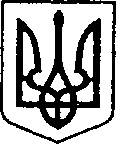 	УКРАЇНА	ЧЕРНІГІВСЬКА ОБЛАСТЬН І Ж И Н С Ь К А    М І С Ь К А    Р А Д АВ И К О Н А В Ч И Й    К О М І Т Е ТР І Ш Е Н Н Явід  16  травня    2019 р.                   м. Ніжин                                   № 161Про відзначення Дня Міста у 2019 році 	Відповідно до статей 40, 42, 53  Закону України "Про місцеве  самоврядування в  Україні», Регламенту виконавчого комітету Ніжинської міської ради Чернігівської області VІІ скликання, затвердженого рішенням виконавчого комітету  Ніжинської міської ради Чернігівської області VІІ скликання  від 11.08.2016р. №220, згідно розпорядження міського голови № 111 від 22  квітня  2019  року  «Про  відзначення  Дня Міста у 2019 році», виконавчий  комітет Ніжинської міської ради вирішив :1.Фінансовому управлінню Ніжинської  міської ради (Писаренко Л.В.) перерахувати виконавчому комітету Ніжинської  міської ради кошти у сумі   кошти у сумі 15699,00 грн. на послуги харчування (КЕКВ 2240) за рахунок коштів  «Міської цільової програми заходів з відзначення державних та професійних свят, ювілейних та святкових дат, відзначення осіб, які зробили вагомий внесок у розвиток міста Ніжина, здійснення представницьких та інших заходів на 2019 рік»  КП КВК 0210180  згідно кошторису  ( додаток 1).		    2.Відділу з питань організації діяльності діяльності міської ради та її виконавчого комітету(Долі О.В.) забезпечити оприлюднення даного рішення на сайті міської ради.		    3.Контроль за  виконанням даногорішення покласти на  заступника міського голови з питань діяльності виконавчих    органів   ради Алєксєєнка    І.В.Головуючий на засіданнівиконавчого комітетуНіжинської міської ради перший заступник міського голови з питань діяльності виконавчих органів ради 	Г.ОЛІЙНИКВізують:Заступник міського голови з питань діяльностівиконавчих органів ради                           				І.В.АлєксєєнкоНачальник відділу бухгалтерського обліку апарату виконавчого комітету Ніжинської міської ради -	головний бухгалтер                					 Н.Є. ЄфіменкоКеруючий справами виконавчого комітетуНіжинської міської ради                                                         С. О. КолесникНачальник фінансового управління                                         Л.В. ПисаренкоНачальник відділу юридично-кадрового забезпечення                 В.О. ЛегаДодаток 1до рішення виконавчого комітету                                                                           від 16 травня 2019 р № 161КОШТОРИС ВИТРАТна організацію та проведення    Дня Міста у 2019 році (КПКВК 0210180 )I. КЕКВ 2240Послуги харчування                                         15699,00 грн. Всього: 15699,00 грн.Заступник міського голови з питань діяльностівиконавчих органів ради                       			І.В.АлєксєєнкоПояснювальна запискадо проекту рішення виконавчого комітету «Про  відзначення  Дня Міста у 2019 році»Відповідно до ст. 40 Закону України «Про місцеве самоврядування в Україні» та з метою проведення   Дня Міста у 2019 році   в м. Ніжині для забезпечення гідного масштабного  відзначення , необхідно сплатити 15699,00 грн., а саме послуги харчування запрошених   гостей   (кави-брейк та обіду) під час  проведення заходу.Відділ з питань організації діяльності міської ради та її виконавчого комітету, відповідно до Закону України «Про доступ до публічної інформації», забезпечує опублікування цього рішення шляхом оприлюднення на офіційному сайті Ніжинської міської ради.Заступник міського голови з питань діяльностівиконавчих органів ради                       			І.В.Алєксєєнко